Publicado en Arbancón el 27/12/2023 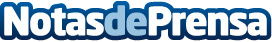 Los mayores de Arbancón, vuelven a la escuelaADEL Sierra Norte continúa en estos días previos a la Navidad su gira formativa por diez localidades para facilitarles la realización de gestiones básicas online, a través del móvil, Tablet o PC. Esta semana, la gira de formación ha llegado a Arbancón. En el Centro de Formación municipal la han seguido una decena de personasDatos de contacto:Javier BravoBravocomunicacion+34606411053Nota de prensa publicada en: https://www.notasdeprensa.es/los-mayores-de-arbancon-vuelven-a-la-escuela Categorias: Nacional Educación Castilla La Mancha Personas Mayores http://www.notasdeprensa.es